Znak: ZOZ.V.010/DZP/22/24                                             Sucha Beskidzka dnia 25.03.2024r.       Dotyczy: Przetarg na dostawę sprzętu komputerowego II postępowaniePakiet nr 1- dostawa urządzeń wielofunkcyjnychPakiet nr 2- dostawa licencji serwerowego systemu operacyjnego                        Dyrekcja Zespołu Opieki Zdrowotnej w Suchej Beskidzkiej informuje o zmianie terminu składana i otwarcia ofert oraz mienie terminu związania z ofertą.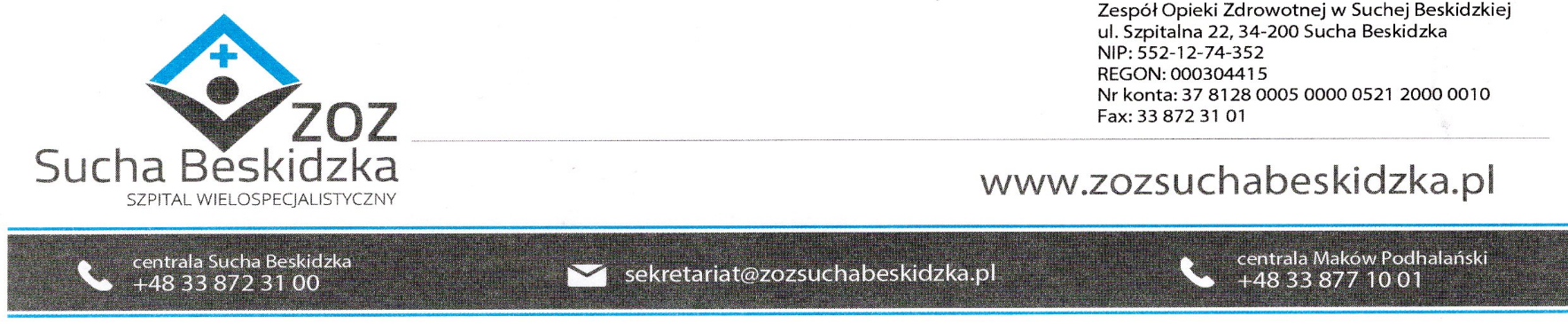 Termin składania ofert: 28.03.2024 godzina 10:00Termin otwarcia ofert: 28.03.2024 godzina 11:00Termin związania z ofertą: 26.04.2024r.W załączeniu zmodyfikowany załącznik nr 1 oraz ogłoszenie o zmianie ogłoszenia w BZP.